Curriculum overview 2015/2016       Year 4  Miss Hudson 	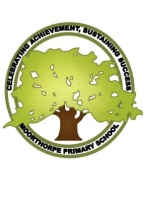 Autumn term Spring term Summer term ScienceAnimals including humansElectricity States of matterFizz Buzz unitSoundClassifying living things History Blitzed Brits   - WW2 focusing on the Blitz and evacuees (local study)PompeiiAngry Anglo’s and Vicious VikingsGeographyLocating countries around the world/ map skills Violent Volcanoes Local area study – settlements Religious EducationWakefeild agreed syllabus REWhy is Jesus inspirational?Christmas Journey of life and death Wakefield agreed syllabus REWakefield agreed syllabus REArt/DTArt linked to WW2Henry MooreWW2 recipesArt linked to volcanoesMaking volcanoesItalian art Art linked to Saxons/VikingsMaking a Saxon villageSaxon tye dye Computing Design and write programme to achieve specific goals Use the internet safely and appropriately Collect and present data Use logical reasoning Use the internet safely and appropriately Collect and present dataUnderstand computer networksUse the internet safely and appropriately Collect and present data Music Wakefield music syllabus To use voice and instruments with accuracy Famous musicians Mamma Mia5 gold rings Wakefield music syllabus To use voice and instruments with accuracy Famous musicians Glockenspiel Benjamin Britten – There was a monkeyWakefield music syllabus To use voice and instruments with accuracy Famous musicians Lean on meReflect and rewind French Wakefield scheme of work To listen and engageTo ask and answer questions To speak in sentencesWakefield agreed syllabus To develop appropriate pronunciationTo speak in sentencesWakefield agreed syllabus To show understanding of words and phrases To appreciate stories and poems To broaden vocabulary Physical education Gymnastics Swimming Dance / circuit training Ball games Swimming Fielding and striking games Athletics 